                                                                                        Bydgoszcz,25.07.2024r.UNIWERSYTET KAZIMIERZA WIELKIEGO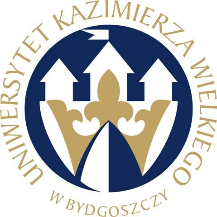 W BYDGOSZCZYul. Chodkiewicza 30, 85 – 064 Bydgoszcz, tel. 052 341 91 00 fax. 052 360 82 06NIP 5542647568   REGON 340057695www.ukw.edu.plOdpowiedzi na pytania do swz           Zamawiający przekazuje treść pytań i odpowiedzi  w postępowaniu o udzielenie zamówienia publicznego pn:   Usługi hotelarskie dla gości Konferencji „The Lvov -  Warsaw School and Anglo-American Analytic Philozophy”, organizowanej przez Uniwersytet Kazimierza Wielkiego w Bydgoszczy w dniach 16-19. 10. 2024 r.Czy pokój z podwójnym łóżkiem będzie zajmowany przez jednego gościa ?Odpowiedź: Tak, pokój z podwójnym łóżkiem będzie zajmowany przez jednego gościa.  Kanclerz UKWMgr Renata Malak